Завдання виконувати в робочих зошитах. Фото виконаних вправ надсилати на електронну адресу kumarivskaschool@ukr.net№ п/пТемаМатеріал для опрацюванняДомашнє завдання1Практичне заняття. Ідеологізація національно-культурного життя радянської України§ 24Виконати практичні завдання (3 завдання)2Освіта, наука, література та мистецтво в радянській Україні§ 25-26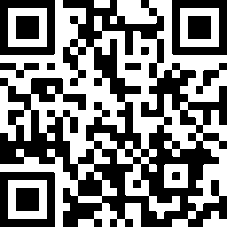 Сторінка 175 (заповнити в зошиті таблицю  завдання 2)3Практичне заняття. Повсякденне життя українців§ 27Виконати практичні завдання (3 завдання)4Українські землі у складі Польщі § 28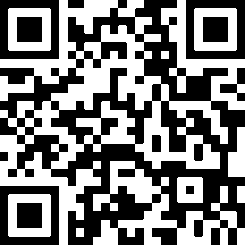 Сторінка 189 (письмово виконати завдання 3-6)